СОБРАНИЕ ДЕПУТАТОВ ВЕСЬЕГОНСКОГО РАЙОНАТВЕРСКОЙ ОБЛАСТИРЕШЕНИЕг. Весьегонск15.03.2012                                                                                                                               № 328Собрание депутатов Весьегонского района решило:1. Внести изменения в п. 1 Методики расчета базовой ставки и начисления субарендной платы за земельные участки, предоставляемые МУП «Весьегонский рынок», утверждена решением Собрания депутатов Весьегонского района от 20.05.2005 № 44:  слова «Кор = 3,3 – коэффициент обслуживания и содержание рынка» заменить словами «Кор = 3,7 – коэффициент обслуживания и содержания рынка».2. Решение Собрания депутатов Весьегонского района от 25.03.2011 № 248 «О внесении изменений в решение Собрания депутатов Весьегонского района от 20.05.2005 № 44» признать утратившим силу.3. Опубликовать настоящее решение в газете «Весьегонская жизнь».4. Настоящее решение вступает в силу со дня его принятия.                 Глава района                                                                            А.В. ПашуковО внесении изменений в решение Собрания депутатов Весьегонского района от 20.05.2005 № 44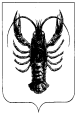 